Wheel Bearing DiagnosisMeets ASE Task:  (A5-F-1) P-1  Diagnose wheel bearing noises, wheel shimmy, and vibration concerns; determine needed action.Name _______________________________   Date ___________  Time on Task __________Make/Model/Year _________________   VIN ________________   Evaluation:   4    3    2    1                     Worn or defective wheel bearings can cause a variety of concerns including:	Noise – usually a growl or rumble that changes tone with vehicle speed.	Wheel Shimmy – Can occur if the bearings are loose or excessively worn.	Vibration – Can occur if the bearings are loose or excessively worn.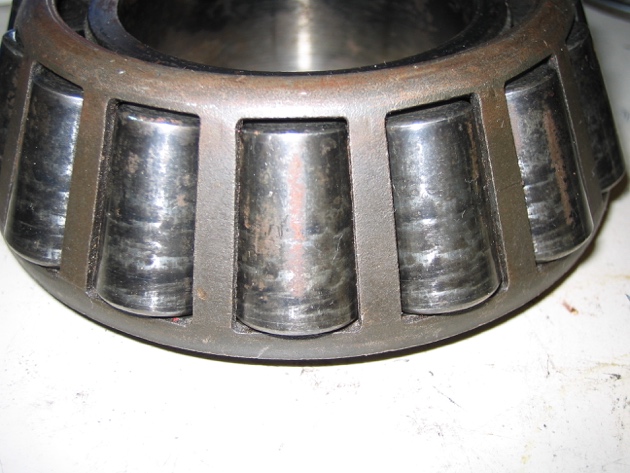 _____  1.  Check service information for the      recommended test procedures to follow to      diagnose possible wheel bearing noise._________________________________________________________________  2.  Drive the vehicle and check for abnormal noise that could be caused by a defective 	     wheel bearing.		OK _____     NOT OK _____HINT:  A defective wheel bearing often sounds like a noisy winter tire but does not change tone when the vehicle is being driven over various road surfaces._____  3.  Hoist the vehicle safely and check for excessive wheel bearing play and/or noise.		OK _____     NOT OK _____  Describe the faults and location:  ____________________________________________  4.  Based on the diagnosis, what is the needed action? ___________________________		_________________________________________________________________                        _________________________________________________________________                           